T.C.BARTIN ÜNİVERSİTESİULUS MESLEK YÜKSEKOKULU……………………………………….. Bölümü ……………………………………………………….. Programı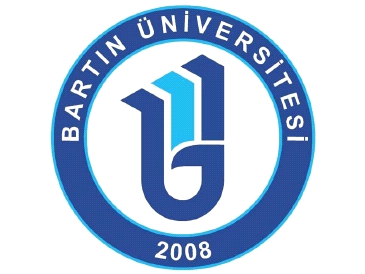 2019 – 2020 GÜZ DÖNEMİMESLEKİ YAZIŞMA DERSİ RAPORUKARİYER GELİŞTİRMEHAZIRLAYAN:16015016989 -  AYŞE YILMAZBARTIN-2020ÖZETÖzette, öncelikle araştırmanın amacına yer verilir. Kısaca araştırmanın teorik çerçevesi yazılır.  Özetlerde, şekil, tablo, kaynak vb. bilgilere yer verilmez, ayrıca alt başlık vb. kullanılmaz.  Özette, aktarmalar yerine araştırmacının kendi ifadeleri yer almalıdır. Bu sayfalardaki yazar ve danışman soyadları büyük harflerle yazılmalıdır. Özetler 250 kelimeyi geçmeyecek şekilde düzenlenmelidir.Özette, öncelikle araştırmanın amacına yer verilir. Kısaca araştırmanın teorik çerçevesi yazılır.  Özetlerde, şekil, tablo, kaynak vb. bilgilere yer verilmez, ayrıca alt başlık vb. kullanılmaz.  Özette, aktarmalar yerine araştırmacının kendi ifadeleri yer almalıdır. Bu sayfalardaki yazar ve danışman soyadları büyük harflerle yazılmalıdır. Özetler 250 kelimeyi geçmeyecek şekilde düzenlenmelidir.ŞEKİLLER LİSTESİ Şekil 1. Gutteridge’in Kariyer Geliştirme Modeli	7TABLOLAR LİSTESİ   Tablo 1. Bireysel ve Örgütsel Kariyer Planlamanın Karşılaştırılması	9SİMGELER VE KISALTMALAR DİZİNİSİMGELERKISALTMALARAB		: Avrupa BirliğiABD		: Amerika Birleşik DevletleriISPS		: Uluslararası Gemi ve Liman Tesisi Güvenlik KoduİŞ-KUR	: İşçi Bulma KurumuKHK		: Kanun Hükmünde KararnameKOSGEB	: Küçük ve Orta Ölçekli İşletmeleri Geliştirme ve Destekleme İdaresi BaşkanlığıBÜ	: Bartın ÜniversitesiOBM	: Orman Bölge MüdürlüğüGirişMetin kısmında araştırma konusunun kaynak taraması açıklanmadan önce giriş kısmı yazılır. Giriş kısmında, ana hatlarıyla konu hakkında bilgi verilir.Giriş’ten sonra, ödevin/raporun bölümleri yer alır. Burada araştırma konusu ile ilgili başlıklar yazılarak açıklanır. Başlıklar stiller eklenerek numaralandırılır. 4.düzey başlıklar kullanılsa bile içindekiler tablosunda yer almaz. Ödev/rapor, başka kaynaklardan yapılan alıntılar, ya aynen aktarılır ya da özü değiştirilmemek kaydıyla tezi yapanın kendi cümleleriyle özetlenerek yahut yorumlanarak verilir. Her iki durumda da, alıntı yapılan kaynağa (metin, tablo, şekil vb. dahil) atıfta bulunulur. Konu hakkında yapılacak araştırmalar ilgili kaynaklara atıf yapılarak yazılmalıdır. Genel BiçimlendirmeÖdevin/Raporun ciltlenmesinde kolaylık sağlamak amacıyla, her sayfanın sol kenarı 3cm, diğer kenarlar 2,5 cm boşluk bırakılır. Ödevin/Raporun tüm kısımları A4 boyutundaki kâğıda tek taraflı yazılır ve basılır. Ödevin/Raporda paragraf satırları arasında 1,15 satır aralık verilir Ödevin/Raporun metin paragraflarının ilk satırları 1,25 cm içerden başlatılır ve paragraf öncesi ve paragraf sonrası 12 nk paragraf aralığı boşluk bırakılır. Metin içinde sözcükler arasında sadece bir boşluk bırakılır ve noktalama işaretleri önceki sözcüğe bitişik yazılır. Noktalama işaretlerinden sonra ve sözcükler arasında bir boşluk bırakılır. Ödevin/Raporun metninde paragraf satırları “iki yana yaslı” hizalama yapılır. Ödevin/Raporun kapak sayfası hariç tüm sayfalarda sayfa numarası kullanılır. Sayfa numarası sayfa sonuna ortaya hizalı olarak yazılır.Ödevde/Raporda, Times New Roman yazı tipi kullanılır. Ana başlıkları için 14 punto kalın ve diğer altbaşlıklar, tablo, şekil, grafik vb. başlıkları için 12 punto kalın karakterde yazılır. Metnin genelinde 12 punto normal biçimlendirme kullanılır.Ödevin/Raporun metninde özel olarak vurgu yapılmak istenen ifadelerle kaynak bildirimlerinde ve kaynakçadaki kitap ve dergi isimleri ile bunların yerini tutan kısaltmalar, italik (eğik) karakter ile yazılır. Başlıklar, Tablo, Şekil ve Grafiklerin BiçimlendirilmesiÖdevde/Raporda, Times New Roman yazı tipi kullanılır. Ana başlıkları için 14 punto kalın ve diğer alt başlıklar, tablo, şekil, grafik vb. başlıkları için 12 punto kalın karakterde yazılır. Metnin genelinde 12 punto normal biçimlendirme kullanılır. Şekil, grafik vb. başlıkları nesnenin altına, tablo başlıkları ise tablonun üstüne yazılmalıdır. Şekil ve Tablo Örneği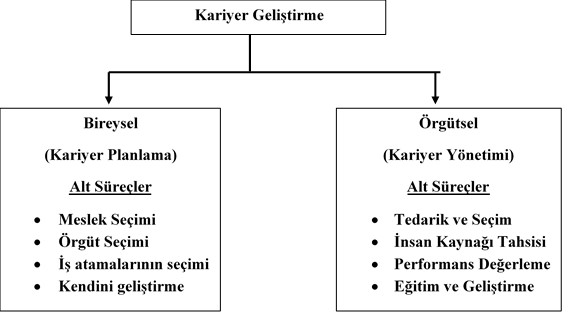 Tablo 1. Bireysel ve Örgütsel Kariyer Planlamanın KarşılaştırılmasıKAYNAKÇAArdıç K. ve Özdemir, Y. (2018). İnsan Kaynakları Yönetimi, Sakarya Yayıncılık, Sakarya.Çelik, M. (2016). Ortaokul öğrencilerinin ders dışı sportif faaliyetlere katılım düzeyleri ve sorunları (Burdur örneği). Uluslararası Spor Bilimleri Dergisi, 2(2), 28-36.Darling, N. (2005). Participation in extracurricular activities and adolescent adjustment: Cross-sectional and longitudinal findings. Journal of Youth and Adolescence, 34(5), 493-505.  Ekici, S., Bayrakdar, A. ve Ugur, A. O. (2009). Ortaöğretim kurumlarındaki yöneticilerin ve öğrencilerin ders dışı etkinliklere bakış açılarının incelenmesi. Uluslararası İnsan Bilimleri Dergisi, 6(1), 430-444.Geyik Yıldırım, S. (2013). Doğu anadolu bölgesindeki meslek yüksekokullarında okuyan öğrencilerin sorunları (Kağızman MYO öğrencileri örneği). Electronic Journal of Vocational Colleges, UMYOS Özel Sayı/Aralık, 59-66.    Goodenow, C. (1992). School motivation, engagement, and sense of belonging among urban adolescent students. Paper Presented at the Annual Meeting of the American Educational Research Association, San Francisco, CA.Gürbüz, S. ve Şahin, F. (2018). Sosyal Bilimlerde Araştırma Yöntemi (5. Baskı ed.). Ankara: Seçkin Yayınevi.Hansen, D. M., Larson, R. W. ve Dworkin, J. B. (2003). What adolescents learn in organized youth activities: A survey of self-reported developmental experiences. Journal of Research on Adolescence, 13(1), 25-55.a:ivmeγ:birim hacim ağırlığıΓ(x):gama işleviÖrgütsel Kariyer PlanlamaBireysel Kariyer PlanlamaGelecekteki örgütsel İK ihtiyacının belirlenmesiKişisel yetenek ve ilginin belirlenmesi (Kendini tanıma)Kariyer basamaklarının planlanmasıİş ve günlük yaşam hedeflerinin planlanmasıÖrgütsel gelişim fırsatları ile bireysel yetenek ve arzuların karşılaştırılmasıÖrgüt içindeki ve dışındaki alternatif kariyer yollarını değerlendirme